РЕШЕНИЕ20.03. 2020                                                                                                           № 117 Об утверждении Положения о порядке предоставления в прокуратуру Асекеевского района проектов и принятых нормативных правовых актов для проведения антикоррупционной экспертизыВ соответствии с Федеральным законом от 06.10.2003 N 131 -ФЗ «Об общих принципах организации местного самоуправления в Российской Федерации», Федерального закона от 17.01.1992 года №2202-1 «О прокуратуре Российской Федерации», Федеральным законом от 17.07.2009 N 172-ФЗ «Об антикоррупционной экспертизе нормативных правовых актов и проектов нормативных правовых актов», руководствуясь Уставом муниципального образования Рязановский  сельсовет, Совет депутатов решил:1. Утвердить прилагаемое Положение о порядке предоставления в прокуратуру Асекеевского района проектов и принятых нормативных правовых актов для проведения антикоррупционной экспертизы, согласно приложения к настоящему решению.2. Со дня вступления в законную силу данного решения, признать утратившим силу Решение Совета депутатов муниципального образования Рязановский сельсовет Асекеевского района «О Порядке предоставления в прокуратуру Асекеевского района проектов нормативных правовых актов и нормативных правовых актов для проведения антикоррупционной экспертизы» от 17.03.2012 № 48.3. Решение вступает в силу после его обнародования.Глава сельсоветапредседатель Совета депутатов                                                            А.В. БрусиловПриложение к решению Совета депутатов от 20.03.2020 № 117ПОЛОЖЕНИЕО ПОРЯДКЕ ПРЕДОСТАВЛЕНИЯ В ПРОКУРАТУРУ АСЕКЕЕВСКОГО РАЙОНА ПРОЕКТОВ И  ПРИНЯТЫХ НОРМАТИВНЫХ ПРАВОВЫХ АКТОВ ДЛЯ ПРОВЕДЕНИЯ АНТИКОРРУПЦИОННОЙ ЭКСПЕРТИЗЫ1. ОБЩИЕ ПОЛОЖЕНИЯ         Настоящее  Положение определяет порядок предоставления в прокуратуру Асекеевского района принятых Советом  депутатов  муниципального образования Рязановский сельсовет нормативных  правовых  актов  в  целях  реализации   полномочий  по проведению антикоррупционной экспертизы, возложенных на органы прокуратуры Федеральным законом от 17.07.2009 N 172 ФЗ «Об антикоррупционной экспертизе нормативных правовых актов и проектов нормативных правовых актов» и ст. 9.1 Федерального закона «О прокуратуре Российской Федерации».2. ПОРЯДОК ПРЕДОСТАВЛЕНИЯ В ПРОКУРАТУРУ АСЕКЕЕВСКОГО РАЙОНА ПРИНЯТЫХ НОРМАТИВНЫХ ПРАВОВЫХ АКТОВ ДЛЯ ПРОВЕДЕНИЯ АНТИКОРРУПЦИОННОЙ ЭКСПЕРТИЗЫ            2.1. Советом депутатов муниципального образования Рязановский сельсовет предоставляются в прокуратуру  Асекеевского района для проведения проверки на предмет соответствия законодательству, все нормативные правовые акты и проекты по вопросам, касающимся:           -  прав, свобод и обязанностей человека и гражданина;          - муниципальной собственности, муниципальной службы, бюджетного, налогового, таможенного, лесного, водного, земельного, градостроительного, природоохранного законодательства, законодательства о лицензировании;  - социальных гарантий лицам, замещающим (замещавшим) муниципальные должности, должности муниципальной службы. Проекты нормативных правовых актов передаются Советом депутатов муниципального образования Рязановский сельсовет  в прокуратуру не менее чем за 7 (семь) рабочих дней до планируемой даты их рассмотрения и принятия.         При необходимости срочного  рассмотрения и  принятия нормативного правового акта срок направления проекта нормативного правового акта  может быть сокращен по согласованию с прокуратурой. Передача нормативных правовых актов  осуществляется в форме электронного документа на адрес электронной почты  «asekeevo@orenprok.ru» или на бумажном носителе с сопроводительным письмом, подписанным председателем Совета депутатов.           2.2. Обязанность   по   обеспечению   направления   в   прокуратуру  Асекеевского района вышеуказанных нормативных правовых актов в установленный срок возлагается на секретаря Совета депутатов.          Секретарь Совета депутатов муниципального образования Рязановский сельсовет организует процесс направления в прокуратуру Асекеевского района вышеуказанных проектов и нормативных правовых актов, осуществляет контроль за соблюдением сроков направления нормативных правовых актов, ведет учет направленных в орган прокуратуры нормативных правовых актов и, в установленных Федеральным законом от 17.07.2009 N 172-ФЗ «Об антикоррупционной экспертизе нормативных правовых актов и проектов нормативных правовых актов» и ст. 9.1 Федерального закона «О прокуратуре Российской Федерации» случаях, ведет учет поступивших из прокуратуры Асекеевского района требовании прокурора об изменении нормативного правового акта.           2.3. В случае поступления в Совет депутатов муниципального образования Рязановский сельсовет информации прокуратуры района с замечаниями по проекту нормативного правового акта, проект дорабатывается в соответствии с заключением прокурора, приводится в соответствие с действующим законодательством.           2.4. Совет депутатов муниципального образования Рязановский сельсовет обеспечивает поступление в прокуратуру нормативных правовых актов в течение 10 (десяти) рабочих дней с момента их подписания уполномоченным лицом.3. ПОРЯДОК РАССМОТРЕНИЯ ПОСТУПИВШЕГО ТРЕБОВАНИЯ ПРОКУРОРА ОБ ИЗМЕНЕНИИ НОРМАТИВНОГО ПРАВОВОГО АКТА        При поступлении из прокуратуры Асекеевского района требования прокурора об изменении нормативного правового   акта   секретарь   Совета депутатов муниципального образования Рязановский сельсовет в   течение  дня,   следующего   за   днем   поступления требования   прокурора   сообщает   об   этом   председателю   Совета  депутатов муниципального образования Рязановский сельсовет,   подготавливает   все соответствующие документы для рассмотрения требования прокурора на ближайшем заседании Совета депутатов и заблаговременно направляет извещение прокурору Асекеевского района о дате и месте заседания Совета депутатов муниципального образования Рязановский сельсовет на котором будет рассматриваться требование прокурора.4. ПРОВЕДЕНИЕ СВЕРКИ С ПРОКУРАТУРОЙ                4.1.  Ежемесячно, не позднее последнего рабочего дня текущего месяца,  секретарь Совета депутатов муниципального образования Рязановский сельсовет в прокуратуру Асекеевского района предоставляется акт сверки направленных в прокуратуру района документов.               Акт сверки должен содержать следующие сведения:   - период, за который проводится сверка;            - количество направленных в прокуратуру нормативных правовых актов и проектов нормативных правовых актов (раздельно);             - подписи ответственных лиц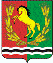 СОВЕТ ДЕПУТАТОВМУНИЦИПАЛЬНОГО ОБРАЗОВАНИЯ РЯЗАНОВСКИЙ СЕЛЬСОВЕТАСЕКЕЕВСКОГО РАЙОНА ОРЕНБУРГСКОЙ ОБЛАСТИ